OUSA Event Hazard Risk Assessment and Management 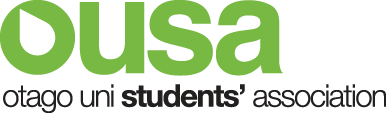 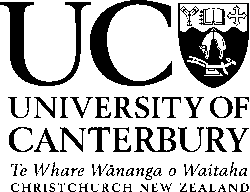 Use this page for task and occupational related hazard assessment of short term work or activity for Confined Space work.How to use this form:1.	List all the known or potential hazards associated with the proposed field activity. 2.	Consider whether hazard is significant.3.	Identify the hazardous event that would lead to the hazard causing harm. 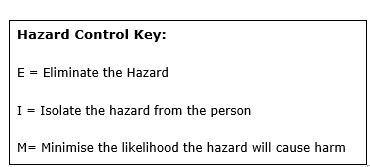 4.	Consider the likelihood of it occurring and the consequence if it did occur. 5.	Use the Risk Rating Matrix below to rate the hazard risk. 6.	Identify suitable control options for the hazard that will reduce the risk levels.7.	Use the Risk Rating Matrix to calculate the residual risk.8.	Record the residual risk rating score against the hazard.9.	Determine if the controls eliminate, isolate or minimise the hazard.	Work/Activity Details /Risk AssessmentWork/Activity Details /Risk AssessmentWork/Activity Details /Risk AssessmentWork/Activity Details /Risk AssessmentWork/Activity Details /Risk AssessmentWork/Activity Details /Risk AssessmentDescription of Event/Project:LocationTimeRisk assessment conducted by:Date:Atmospheric HazardTask Related HazardSignificantYes or noHazardous Event Associated Risk(i.e. what may occur to lead the hazard to cause harm)Like-lihood(L value)Conse-quence(C value)Risk RatingL x CHazard Action/Risk Control PlanUpdate controls as requiredResidual Risk RatingEliminated or minimisedInjuries to CrowdYesCongestion of foot traffic through event space212The capacity is far larger than expected attendance. Correct layout of event space allowing space for main pathways to be used1x1=1minimisedNoUnruly behaviour224UC security aware of event, & will be called if required. 1x3=3minimisedNoMarquees falling over224Attending stalls instructed to bring weights/pegs if bringing their own marquee.Marquees will be checked.1x2=2minimisedNoTripping on cords326All cords covered with yellow jackets/tapped down to avoid tripping1x1=1minimisedYesCars moving within the site and high pedestrian areas236All stalls advised that no cars are allowed on site from 8:50am. UC Security to stop vehicles entering central campus by closing Barrier Arm.1x3=3minimisedNo Melted Ice making the footpath slippery224Tarp sits under the ice block to capture water. Site situated next to drain. Slippery when wet signage placed to make students aware1x3=3minimisedInjuries to ParticipantsNoIce Chips flying off the block and hitting participant in the eye.224Participants and wear goggles, crowd made to stand back 1x2=2minimisedIce block falling over onto participants224Manage the melting of the ice with a spade/hair dryer so its balanced and doesn’t fall over1x2=2minimisedTools breaking224Participant wear goggles, crowd made to stand back. All objects blunt edged1x2=2minimisedInjuries to Event StaffNo Manual handling injury moving equipment224Use correct lifting technique. Staff trained in manual handling. Correct PPE worn by contractors/UCSA staff involved1x2=2minimisedEnvironmentYesHeavy rain326Outdoor stalls will be moved onto concrete, undercover, or cancelled depending on the excessiveness of the rain.  The decision to cancel the outdoor stalls  will be made before 8.30am by the Event Manager in consultation with other UCSA staff.2x2=4minimisedyesEarthquakes248Follow UC evacuation procedures. Stallholders will receive a brief induction on safety procedures on arrival.2x2=4minimisedyesStorms and high winds248In case of high winds/stormy weather event  will be postponed/cancelled2x2=4eliminatedPre-existing medical conditionNoAsthma, diabetes, allergies…of club members, students, staff…31 to 33 to 9 Have cell phone at venue in case of emergency; inform staff and stallholders of where first aid kit is located via induction onto site.3x2=6minimisedExcessive NoiseYESNoise above 85db5315Providing hearing protection. Regularly monitoring workplace noise levels. Isolating the noise from employees  3x2=6minimisedIntoxication from AlcoholYESVisitors arrive intoxicated. Poor behaviour/ judgement4416Refuse entry - have dedicated security at all entry points. Ensure all entry points communicate clearly of suspected intoxicated visitors. Set expectations – clear signage on alcohol policy. Limit alcohol drinks or only allow purchase of 1 at a time. Provide qualified First Aiders3x2=6minimisedPerson in Control of Work/Activity	……………………………………………………………………Position	……………………………………………………………………Signature	………………………………	Date	………………Name	……………………………………………………………………Position	……………………………………………………………………Signature	……………………………………………………………………	Date	………………Hazards not eliminated on completion of work must be recorded on Hazard RegisterHazards not eliminated on completion of work must be recorded on Hazard RegisterRisk Rating MatrixRisk MatrixRisk CategoriesRisk: the chance of something happening that will impact on your work.Significant: can cause serious harm.Residual Risk: The levels of risk remaining after all control measures have been implemented.